CoDA Service Conference 2023Committee ReportCommittee: Communications (Comm)Date: 6/23/23 Three subcommittees and an at-large group comprise the Communication Committee.  The Fellowship Forum is an activity hosted by two members of the Committee. Each group has different duties, and together we assist the fellowship in various ways.  We happily invite you to join us at any of these! Members Audio/Visual/Media (AVM) :  DaphneCoDA Phone (Cphone) : Raul – IN;  Michelle -- SC;  Dayle – NY Daniel – GA; Chris – OK;  Charlotte – NC Linda – CA  CoDA Email Team (CET):  Raul – IN;  Krista -- FL;  Dayle – NY Chris – OK;  Lizzie – VA;  Mary – NCAt Large:  Kaga – VA and Jeanne – TNFellowship Forum (Activity): James K – PA and David A – NYBoard Liaisons:  Gail, YanivAudio/Visual/Media (AVM)This team began after a motion at CSC (CoDA Service Conference) made clear that it is okay to have video presentations on the CoDA YouTube channel.  So far, two videos have been made, approved by the Communications Committee and the CoDA Board for posting to the YouTube channel. The first is an introduction to the Promises in meditation form. The second is a meditation on Promise #1.  The idea of a podcast has also been floated.  We are looking for ideas and volunteers for this project.  If you have any ideas you would like to suggest, please email comm@coda.org.   C-Phone and CETThe members of C-Phone handle calls and emails coming from The Fellowship. A common question is “Where/How do I find a meeting?” Some members call or text about getting a sponsor. C-Phone has handled 309 calls in the third and fourth quarter of 2022 and the first and second quarters of 2023. CET has handled 1,355 emails in that same period of time. To email the team: info@coda.org. To call and leave a message for a return call, use the following phone numbers…+1 (602) 277-7991 (AZ) +1 (888) 444-2359 (Toll Free) +1 (888) 444-2379 (Spanish) Fellowship ForumThe Fellowship Forum is a place where CoDA members can gather and talk about the CoDA program, CoDA topics, and literature, not just their own experience, strength, and hope in recovery. There is often a speaker and then a time for discussion and Q & A. Speakers are being sought for future forums. Are you willing to share on a recovery topic of your choice? If so, contact comm@coda.org.  The first two quarters of 2023 have seen the following topics presented…   Jan – Joy in the Journey; Recover with ColorFeb – Sponsorship (Worked with Outreach to present this workshop). Mar – Introduction to Meeting in PrintApr – Group Conscience Decision Making ProcessMay – Getting Involved in CoDA ServiceJun – A Review of Motions for CoDA Service Conference (CSC) 2023If you are interested in joining us as we continue the journey of recovery, the forum is the last Saturday of the month, every month; for more information, use this link: https://coda.org/meeting-materials/coda-fellowship-forum/ At Large These members assist in many different areas of the committee, attend the Committee meetings, provide historical information, and are a great resource for ideas and planning. 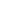 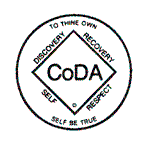 